Anstruther Harbour
Pontoon Berth Application Form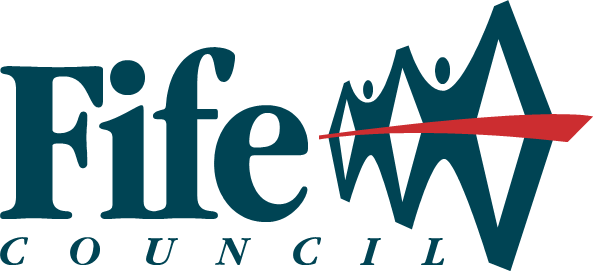        harbours@fife.gov.uk							Date: Part 1 - Applicant’s DetailsImportant Note:  For vessels with shared ownership, details of the joint owner(s) must be declared on this application form.  (see overleaf).Part 2 - Vessel Details
Part 3 – Joint Owner DetailsOwner 2Owner 3Owner 4Forename:  Surname:  	Address: Address: Post Code: Email Address: Home Telephone:   Mobile Telephone: Vessels Name:  Vessels Name:  Vessels Name:  Type of Vessel:  Overall Length:  mtrsOverall Length:  mtrsDraught:  mtrsType of Keel:  Type of Keel:  Is the vessel purpose built or converted? Purpose Built: Converted: If converted, please give brief details:  If converted, please give brief details:  If converted, please give brief details:  Is any crew member registered disabled?Yes No Is the vessel under joint ownership?Yes No Notes:The Council’s decision is final regarding the allocation of berths and there is no right of appeal.Overwintering of vessels at the pontoons will be permitted subject to safety considerations.Successful applicants will be required to accept and comply with the Management Rules applying to the pontoons prior to being allocated a berth.Signature of applicant:Your application should be handed to the Harbour Master or sent to:Harbour OfficeShore Street, Anstruther KY10 3EAorEmail: harbours@fife.gov.ukInternal Use:Waiting List: 	Date: 	Signed Management Rules received: Berth Allocated: 	Berth No’: Forename:  Surname:  	Address: Address: Post Code: Email Address: Home Telephone:   Mobile Telephone: Forename:  Surname:  	Address: Address: Post Code: Email Address: Home Telephone:   Mobile Telephone: Forename:  Surname:  	Address: Address: Post Code: Email Address: Home Telephone:   Mobile Telephone: 